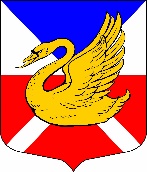 МЕСТНАЯ АДМИНИСТРАЦИЯВНУТРИГОРОДСКОГО МУНИЦИПАЛЬНОГО ОБРАЗОВАНИЯ ГОРОДА ФЕДЕРАЛЬНОГО ЗНАЧЕНИЯ САНКТ-ПЕТЕРБУРГАМУНИЦИПАЛЬНЫЙ ОКРУГ ОЗЕРО ДОЛГОЕПОСТАНОВЛЕНИЕ «23» ноября 2021 года                                                                                   № 01-05/17Об утверждении Порядка разработки, реализации и оценки эффективности муниципальных программ внутригородского муниципального образования города федерального значения Санкт-Петербурга Муниципальный округ Озеро Долгое В соответствии со ст. 179 Бюджетного кодекса РФ, Местная администрация  ПОСТАНОВЛЯЕТ:Утвердить Порядок разработки, реализации и оценки эффективности муниципальных программ внутригородского муниципального образования города федерального значения Санкт-Петербурга Муниципальный округ Озеро Долгое согласно приложению к настоящему постановлению.Постановление МА МО МО Озеро Долгое от 04.12.20218г.  № 01—05/22 признать утратившим силу. Постановление вступает в силу с момента принятия и подлежит официальному опубликованию.Глава Местной администрациивнутригородского муниципального образованиягорода федерального значения Санкт-Петербурга Муниципальный округ Озеро Долгое                                                                   С.Н.ХодыреваПриложение к Постановлению МА МО МО Озеро Долгое от 23.11.2021 № 01-05/17Порядок
 разработки, реализации и оценки эффективности муниципальных программ внутригородского муниципального образования города федерального значения Санкт-Петербурга Муниципальный округ Озеро ДолгоеI. Общие положения1.1. Настоящий Порядок определяет процедуры принятия решения о разработке муниципальных программ, правила разработки, реализации и оценки эффективности муниципальных программ внутригородского муниципального образования города федерального значения Санкт-Петербурга Муниципальный округ Озеро Долгое, а также контроля за ходом их исполнения (далее- Порядок). 1.2. Основные понятия, используемые в настоящем Порядке:1.2.1. Муниципальная программа МО МО Озеро Долгое- это документ муниципального стратегического планирования, представляющий собой комплекс взаимоувязанных по задачам, срокам осуществления и ресурсам мероприятий, направленных на достижение приоритетов и целей социально-экономического развития муниципального образования.1.2.2. Подпрограмма муниципальной программы (далее- подпрограмма)- комплекс взаимоувязанных по срокам и финансовым ресурсам мероприятий, нацеленных на решение конкретных задач в рамках муниципальной программы.1.2.3. Заказчик муниципальной программы- исполнительно- распорядительный орган муниципального образования- Местная администрация Муниципального образования Муниципальный округ Озеро Долгое.1.2.4. Исполнитель муниципальной программы- структурное подразделение (должностное лицо) Местной администрации, являющееся ответственным за разработку, реализацию муниципальной программы.1.2.5. Основные параметры муниципальной программы (подпрограммы) – цели, задачи, показатели (индикаторы), конечные (ожидаемые) результаты реализации муниципальной программы (подпрограммы), сроки их достижения, объем ресурсов, необходимых для достижения целей муниципальной программы (подпрограммы).1.2.6. Цель муниципальной программы – прогнозируемое состояние в соответствующей сфере социально-экономического развития муниципального образования, планируемое к достижению посредством реализации совокупности взаимосвязанных мероприятий за период реализации муниципальной программы.1.2.7. Задача - планируемый результат выполнения совокупности взаимоувязанных основных мероприятий, направленных на достижение цели реализации муниципальной программы (подпрограммы);1.2.8. Основное мероприятие (мероприятие) – отдельное мероприятие программы (подпрограммы), представляющее собой совокупность взаимосвязанных действий, направленных на решение соответствующей задачи программы.1.2.9. Ожидаемый конечный результат – характеризуемое количественными и (или) качественными показателями состояние (изменение состояния) социально-экономического развития, других общественно значимых интересов и потребностей по итогам реализации программы.1.2.10. Целевой показатель (индикатор) - количественно и (или) качественно выраженная характеристика реализации мероприятий программы запланированных результатов; 1.2.11. Эффективность муниципальной программы - соотношение достигнутых результатов и ресурсов, затраченных на их достижение. 1.2.12. Мониторинг реализации муниципальной программы- процесс наблюдения за ходом реализации программы, ориентированный на выявление проблем и отклонений хода ее реализации от запланированного.1.3. Муниципальная программа разрабатывается сроком на один год. 1.4. Мероприятия программы не могут быть включены в ведомственные целевые программы.1.5. Программы, предлагаемые к реализации начиная с очередного финансового года,  утверждаются до 01 октября текущего года.II. Требования к содержанию муниципальной программы2.1. Муниципальная программа в обязательном порядке должна содержать:-Паспорт муниципальной программы;-Перечень основных мероприятий программы.           В паспорте муниципальной программы указываются:основания разработки муниципальной программы;заказчик и исполнитель программы;цели и задачи муниципальной программы;перечень подпрограмм (при наличии) муниципальной целевые показатели(индикаторы) муниципальной программы;общий объем и источники финансирования муниципальной программы;ожидаемые конечные результаты реализации муниципальной программы.В Перечне основных мероприятий муниципальной программы указываются мероприятия со сроками исполнения и сведения о целевых показателях (индикаторах).III. Разработка муниципальных программ3.1. Муниципальные программы разрабатываются на основании Перечня муниципальных  программ муниципального образования, утверждаемого правовым актом Местной администрации муниципального образования .3.2. Проект Перечня формируется экспертной комиссией в соответствии с  вопросами местного значения.3.3. Изменения в перечень муниципальных программ вносятся до 1 августа года, предшествующего очередному финансовому году.3.4. Проект муниципальной программы разрабатывается ответственным исполнителем в соответствии с настоящим Порядком.3.5. Проект муниципальной программы представляется на утверждение Главе Местной администрации муниципального образования. IV. Финансовое обеспечение реализации муниципальных программ4.1. Финансовое обеспечение реализации муниципальных программ в части расходных обязательств муниципального образования осуществляется за счет бюджетных ассигнований, предусмотренных решением о бюджете муниципального образования на очередной финансовый год. 4.2. В ходе исполнения бюджета муниципального образования показатели финансового обеспечения реализации муниципальной программы, в т.ч. основных мероприятий, могут отличаться от утвержденных показателей, в пределах и по основаниям, которые предусмотрены бюджетным законодательством для внесения изменений в сводную бюджетную роспись муниципального образования.V. Мониторинг, контроль и оценка эффективности реализации муниципальной программы5.1. Реализация и текущее управление реализацией муниципальной программы осуществляется ответственным исполнителем муниципальной программы. 5.2. В процессе реализации муниципальной программы ответственный исполнитель вправе принимать решения о внесении изменений в перечни и состав мероприятий, сроки их реализации, а также в соответствии с законодательством Российской Федерации в объемы бюджетных ассигнований на реализацию мероприятий в пределах утвержденных лимитов бюджетных ассигнований на реализацию муниципальной программы в целом.Указанное решение принимается ответственным исполнителем при условии, что планируемые изменения не приведут к ухудшению плановых значений целевых индикаторов и показателей результатов муниципальной программы, а также к увеличению сроков исполнения основных мероприятий муниципальной программы.О принятом решении о внесении изменений в план реализации ответственный исполнитель в 10-дневный срок уведомляет финансовый орган.5.3. С учетом изменений, внесенных в муниципальную программу в установленном порядке, ответственный исполнитель вносит соответствующие изменения в план реализации.5.4. В целях осуществления контроля за реализацией муниципальной программы и предупреждения возникновения проблем в ходе ее реализации на постоянной основе осуществляется мониторинг реализации муниципальной программы.Мониторинг реализации муниципальной программы осуществляет ответственный исполнитель совместно с финансовым органом.Координация исполнения и предварительное рассмотрение результатов мониторинга реализации муниципальных программ осуществляется главой Местной администрации муниципального образования.5.5. Ответственный исполнитель муниципальной программы составляет и представляет в финансовый орган отчет о ходе реализации муниципальной программы на 1 января года, следующего за отчетным до 20 января.5.6. Отчет содержит:-сведения об основных результатах реализации муниципальной программы за отчетный год;-сведения о достижении плановых значений целевых индикаторов и показателей результатов, достигнутых за отчетный период;- перечень мероприятий, выполненных и не выполненных в установленные сроки (с указанием причин);-анализ факторов, повлиявших на ход и результаты реализации муниципальной программы;-данные об использовании бюджетных ассигнований и иных средств на выполнение мероприятий;-информацию о внесенных ответственным исполнителем изменениях в муниципальную программу.5.7. Ответственный исполнитель муниципальной программы направляет отчет в финансовый орган на оценку эффективности реализации муниципальной программы.5.8. Финансовый орган в течение 14 календарных дней подготавливает заключение по оценке эффективности реализации муниципальной программы.Оценка эффективности реализации муниципальной программы производится в соответствии с Методикой оценки эффективности реализации  муниципальных программ  (Приложение к Порядку).5.9. Финансовый орган ежегодно, до 1 апреля года, следующего за отчетным годом,  размещает сводный доклад о ходе реализации и оценке эффективности реализации муниципальных программ на официальном сайте муниципального образования в информационно-телекоммуникационной сети «Интернет».5.10. По результатам оценки эффективности реализации муниципальной программы Местная администрация муниципального образования может принять решение об изменении форм и методов управления реализацией муниципальной программы, о сокращении (увеличении) объемов финансирования и (или) досрочном прекращении отдельных мероприятий или муниципальной программы в целом, начиная с очередного финансового года.  